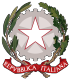 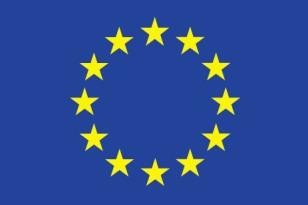 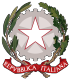 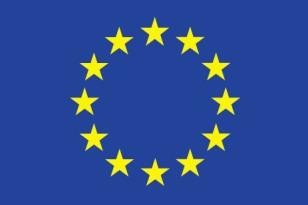 Cod. MIUR: PZIC86800D – Codice Univoco dell’Ufficio Indice PA: UFKJSA – Cod. Fisc.: 910022007630973823028 – www.icgiovanni23lauria.edu.it – pzic86800d@istruzione.it – pzic86800d@pec.istruzione.itMODELLO 1AUTODICHIARAZIONE per il rientro a Scuola CON CERTIFICATO MEDICO ASSENZA SUPERIORE A 3 GIORNIDOVUTA A MOTIVI DI SALUTE NON SOSPETTO COVID-19Il/la  sottoscritto/a, Cognome …………………………………..………… Nome ………………..…….……………………Nato a ………………………………………….………... il      _/     _/ 	…………………………….  genitore dell’alunno/aDocumento di riconoscimentoCognome………………………………………………………. Nome ………………………………….. Classe ……………… Plesso Scuola        Primaria           Secondaria ………………………………DICHIARAsotto la propria responsabilità genitoriale, quanto segue:−	che l’assenza del/la figlio/a, dal       /    _/202    al       /    _/202    , per un numero di giorni totale pari a         (domenica e festivi compresi), è da attribuire a motivi di salute;ALLEGA−    alla presente la certificazione medica attestante l’avvenuta guarigioneLauria, lì        /       / 	                                          ……………………………….………………………………                                                                                 (Firma leggibile dell’esercente la responsabilità genitoriale